Ассоциация «СРО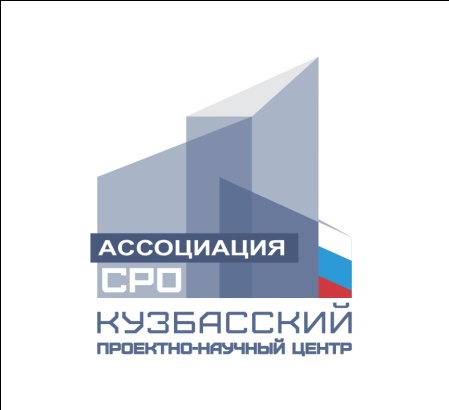 «Кузбасский проектно-научный центр». Новокузнецк, ул. Орджоникидзе, 35, офис 807/5Тел./факс (3843) 45-87-65E-mail: np_kpnc@mail.ruИНН 4217102622, КПП 421701001, ОГРН 1084200002391                                                                                       Директору Ассоциации СРО                                                                                       «Союз архитекторов и проектировщиков                                                                                            Западной Сибири»                                                                                        Шадрину С.Г.Уважаемый Сергей Григорьевич!     07 февраля 2018 года Ассоциация «СРО «Кузбасский проектно-научный центр»  проводит однодневный семинар с темой «Проектирование металлических конструкций по российским и европейским нормам (Еврокодам»).  Место проведение семинара: Кемеровская область, г. Новокузнецк, СибГИУ, аудитория 8П.      Семинар проводится для специалистов Ассоциации «СРО «КПНЦ», но у нас имеется возможность пригласить на семинар ограниченное число специалистов из других СРО Уральского, Сибирского и Дальневосточного федеральных округов (количество приглашенных будет уточнено после формирования собственного списка Ассоциации).      Участие в семинаре бесплатное.      Каждый участник получит материалы семинара на СDR-диске и Сертификат об участии в семинаре (8 часов). Участники семинара смогут приобрести по цене Издательства МГСУ первые три российские учебно-методические пособия «Расчет железобетонных конструкций по Еврокоду ЕН 1992. Часть 1», «Расчет железобетонных конструкций по Еврокоду ЕН 1992. Часть 2» и «Расчет металлических конструкций по Еврокоду ЕН 1993. Часть 1»  (авторы: С.К. Яковлев и Я.И. Мысляева).      Приглашаем специалистов проектных организаций Вашего СРО принять участие в  семинаре. Просим в срок до 01.02.2018 г. отправить заявки для участия в семинаре по e-mail np_kpnc@mail.ru или факсу 8(3843)45-87-65. Примерная форма письма-заявки для участия в семинаре приведена в приложении 2. Контактный телефон по всем вопросам 8(3843)45-87-65, Мысляева Яна Игоревна.Приложения:Приложение 1 – программа семинара;Приложение 2 – форма письма-заявки. Директор                                                                                                             Яковлев С.К.